Κόνιτσα 27/08/2020ΔΕΛΤΙΟ ΤΥΠΟΥ“Back to school” με το Δήμο Κόνιτσας Κλήρωση για μία δωροεπιταγή αξίας 150€, για αγορές σχολικών ειδών!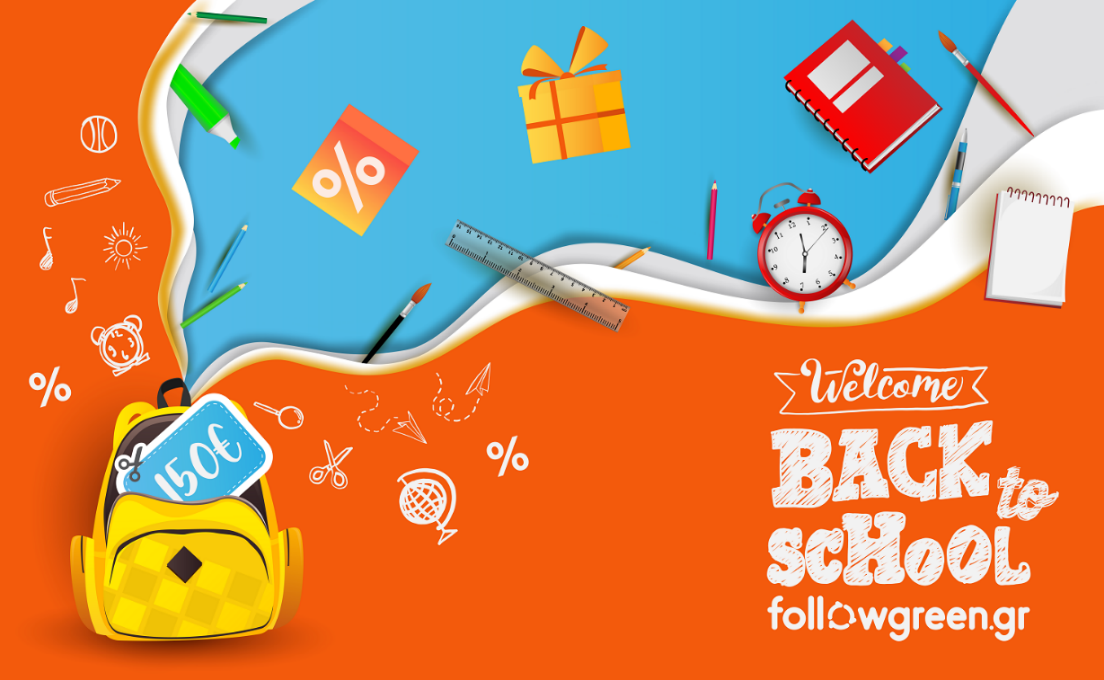 Το Followgreen Δήμου Κόνιτσας ενόψει της νέας σχολικής χρονιάς, ενισχύει και επιβραβεύει την προσπάθεια γονέων και μαθητών για ανακύκλωση, προσφέροντας δυνατότητα συμμετοχής σε κλήρωση για μία δωροεπιταγή αξίας 150€ για αγορές σε γνωστή αλυσίδα ηλεκτρικών/ηλεκτρονικών ειδών.Δείτε εδώ!www.followgreen.gr/konitsa/offer/search?mcid=11Επιπλέον, ο Δήμος σε συνεργασία με το Κοινωνικό Παντοπωλείο, συγκεντρώνει σχολικά είδη, καθώς και είδη ένδυσης-υπόδησης, σε μία προσπάθεια στήριξης των ευάλωτων κοινωνικών ομάδων. Στο πλαίσιο αυτό, καλούνται όλοι οι δημότες να ανταποκριθούν ανάλογα με τις δυνατότητές τους και να προσφέρουν ό,τι μπορούν για τους μικρούς μας φίλους που έχουν ανάγκη. Υπενθυμίζουμε, πως με κάθε προσφορά σε σχολικές τσάντες, διάφορα σχολικά είδη, γραφική ύλη (όπως, τετράδια, βιβλία, μολύβια, στυλό κ.α.), καθώς και είδη ένδυσης-υπόδησης(σε καλή κατάσταση εφόσον είναι μεταχειρισμένα), λαμβάνετε κουπόνι επιβράβευσης 150 πόντων. ‘’Back to School’’ με τον Δήμο Κόνιτσας